1 Общие положения1.1 Преподаватель кафедры … относится к категории профессорско-преподавательского состава.1.2 Преподаватель кафедры … подчиняется заведующему кафедрой ….1.3 Преподаватель кафедры … избирается по конкурсу на должность в соответствии с РИ П.001-2017 «Трудоустройство и продление трудового договора с педагогическими работниками, относящимися к профессорско-преподавательскому составу, в ФГБОУ ВО «КнАГУ».1.4 Требования к квалификации преподавателя – высшее профессиональное образование и стаж работы в образовательном учреждении не менее 1 года, при наличии послевузовского профессионального образования (аспирантура, ординатура, адъюнктура) или ученой степени кандидата наук - без предъявления требований к стажу работы.1.5 В период временного отсутствия (болезни, командировки и т.п.) замещение преподавателя  производится в соответствии с графиком замены занятий или по поручению заведующего кафедрой. На время отсутствия преподавателя (болезнь, командировка и т.п.) его обязанности могут быть возложены на других преподавателей кафедры с соответствующим перераспределением нагрузки.1.6 Преподаватель кафедры должен руководствоваться и знать:- законы и иные нормативные правовые акты Российской Федерации по вопросам высшего профессионального образования; - законы и иные нормативные правовые акты в сфере противодействия коррупции и обеспечения правопорядка на территории университета;- локальные нормативные акты университета; - образовательные стандарты по соответствующим программам высшего образования; - теорию и методы управления образовательными системами; - порядок составления учебных планов; - правила ведения документации по учебной работе; - основы педагогики, физиологии, психологии; - методику профессионального обучения; - современные формы и методы обучения и воспитания; - методы и способы использования образовательных технологий, в том числе дистанционных; - требования к работе на персональных компьютерах, иных электронно-цифровых устройствах; - основы экологии, права, социологии; - правила по охране труда и пожарной безопасности.1.7 Режим рабочего времени преподавателя устанавливается в соответствии с Правилами внутреннего распорядка университета (СТО П.002-2018).2 Функции работника2.1 Проведение лабораторных, практических, семинарских занятий, консультаций, различных форм научной работы студентов; приём зачётов; руководство практикой и научной работой студентов.2.2 Выполнение и соблюдение требований охраны труда, пожарной безопасности и соблюдение санитарно-эпидемиологические требований к условиям трудового процесса. 3 Должностные обязанности работника3.1 Организует и проводит учебную и учебно-методическую работу по всем видам учебных занятий, за исключением чтения лекций. 3.2 В случае отсутствия обучающихся на занятии уведомляет об этом учебно-методическое управление по докладной записке, не позднее окончания занятия.3.3 Участвует в научно-исследовательской работе кафедры, иного подразделения университета. 3.4 Обеспечивает выполнение учебных планов и программ. 3.5 Под руководством профессора, доцента или старшего преподавателя разрабатывает или принимает участие в разработке методических пособий по видам проводимых занятий и учебной работы, организует и планирует методическое и техническое обеспечение учебных занятий. 3.6 Создает условия для формирования у обучающихся (студентов, слушателей) основных составляющих компетентности, обеспечивающей успешность будущей профессиональной деятельности выпускников. 3.7 Принимает участие в воспитательной работе с обучающимися (студентами, слушателями), в организации их научно-исследовательской работы, в профессиональной ориентации школьников, в разработке и осуществлении мероприятий по укреплению, развитию, обеспечению и совершенствованию материально-технической базы учебного процесса, обеспечению учебных подразделений и лабораторий оборудованием. 3.8 Контролирует и проверяет выполнение обучающимися (студентами, слушателями) домашних заданий. 3.9 Контролирует соблюдение обучающимися (студентами, слушателями) правил по охране труда и пожарной безопасности при проведении учебных занятий, выполнении лабораторных работ и практических занятий. 3.10 Участвует в организуемых в рамках тематики направлений исследований кафедры семинарах, совещаниях и конференциях, иных мероприятиях университета.3.11 Правильно применяет средства индивидуальной и коллективной защиты (согласно типовым нормам обеспечения средств индивидуальной защиты). 3.12 Проходит обучение безопасным методам и приемам выполнения работ, инструктаж по охране труда, стажировку на рабочем месте, проверку знаний требований охраны труда. 3.13 Проходит обязательные предварительные (при поступлении на работу) и периодические (в течение трудовой деятельности) медицинские осмотры (обследования), по направлению работодателя, флюорографические  обследования.3.14 Немедленно извещает своего непосредственного или вышестоящего руководителя о любой ситуации, угрожающей жизни и здоровью людей, о каждом несчастном случае на производстве, или об ухудшении состояния своего здоровья, в том числе о проявлении признаков острого профессионального заболевания (отравления).4 Права работникаПреподаватель имеет все права, предусмотренные действующим законодательством, Трудовым кодексом Российской Федерации, Уставом и Коллективным договором университета, Правилами внутреннего распорядка. Кроме того, преподаватель имеет право:4.1 Определять содержание преподаваемых им учебных дисциплин, модулей с учетом требований федеральных государственных образовательных стандартов и учебных планов реализуемых программ, работодателей, кафедры, ответственной за подготовку выпускников по программе.4.2 Самостоятельно определять педагогически оправданные методы и средства обучения, наиболее полно отвечающие его индивидуальным особенностям и обеспечивающие высокое качество учебного процесса.4.3 Участвовать в обсуждении и решении вопросов деятельности кафедры, факультета и университета, быть избранным в Ученый совет факультета (университета).4.4 Занимать выборные должности заведующего кафедрой, декана факультета.4.5 Определить структуру и участвовать в формировании организационного, методического и материально-технического обеспечения своей деятельности.4.6 Обжаловать приказы и распоряжения администрации университета в установленном законодательством порядке.4.7 На рабочее место, соответствующее требованиям охраны труда.4.8 Обеспечение средствами индивидуальной и коллективной защиты (согласно типовым нормам обеспечения средств индивидуальной защиты).4.9 Обучение безопасным методам и приемам труда.4.10 Обязательное социальное страхование от несчастных случаев на производстве и профессиональных заболеваний.4.11 Получение достоверной информации об условиях труда на рабочем месте.4.12 Отказаться от выполнения работ в случае возникновения опасности для его жизни и здоровья вследствие нарушения требований охраны труда, пожарной безопасности, санитарно-эпидемиологических требований к условиям труда в подразделении до устранения такой опасности.5 Ответственность работникаПреподаватель несет персональную ответственность за:качество реализации образовательного процесса по преподаваемым им дисциплинам, курсам, модулям программы;полноту и качество организационно- и учебно-методического обеспечения учебного процесса, в том числе самостоятельной работы обучающихся;срыв занятий по вине преподавателя;правонарушения, совершенные в процессе осуществления своей деятельности, в пределах, определенных действующим административным, уголовным и гражданским законодательством Российской Федерации;причинение материального ущерба, в пределах, определенных действующим трудовым и гражданским законодательством Российской Федерации;ненадлежащее исполнение или неисполнение своих должностных обязанностей, предусмотренных настоящей должностной инструкцией, в пределах, определенных действующим трудовым законодательством Российской Федерации; невыполнение требования охраны труда, пожарной безопасности, не соблюдение санитарно-эпидемиологических требований к условиям труда в подразделении.6 Взаимоотношения (связи по должности) работника6.1 Преподаватель подчиняется непосредственно заведующему кафедрой. Заведующий кафедрой, на основании распределения нагрузки между преподавателями кафедры, поручает преподавателю выполнение конкретной работы.6.2 Преподаватель руководит работой лаборанта в рамках подготовки и проведения занятий, оформления лабораторий наглядными материалами и пр. Преподаватель руководит работой ассистента в рамках подготовки и проведения занятий по своим дисциплинам.7 Показатели и критерии оценки работника7.1 Основные критерии оценки деятельности преподавателя определены в СТП 6.2-1 «Положение о профессорско-преподавательском составе».7.2 Мониторинг деятельности преподавателя осуществляется в соответствии с локальным нормативным актом, устанавливающим перечень показателей оценки результативности педагогических работников, относящихся к профессорско-преподавательскому составу.8 Регламент работ, выполняемых на регулярной основеРегламент работ, выполняемых преподавателем на регулярной основе, представлен в таблице 1.Таблица 1 – Регламент работЛист ознакомления сотрудников с должностной инструкцией преподавателя кафедры ____________, утвержденной ___._______ 20__г.Лист регистрации изменений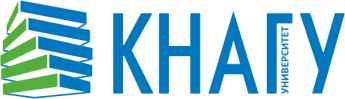 МИНОБРНАУКИ РОССИИФедеральное государственное бюджетное образовательное учреждениевысшего образования«Комсомольский-на-Амуре государственный университет»(ФГБОУ ВО «КнАГУ»)МИНОБРНАУКИ РОССИИФедеральное государственное бюджетное образовательное учреждениевысшего образования«Комсомольский-на-Амуре государственный университет»(ФГБОУ ВО «КнАГУ»)МИНОБРНАУКИ РОССИИФедеральное государственное бюджетное образовательное учреждениевысшего образования«Комсомольский-на-Амуре государственный университет»(ФГБОУ ВО «КнАГУ»)   УТВЕРЖДАЮ    Ректор университета    ______________Э.А. Дмитриев    «___»___________ 20___ г.   УТВЕРЖДАЮ    Ректор университета    ______________Э.А. Дмитриев    «___»___________ 20___ г.ДОЛЖНОСТНАЯ ИНСТРУКЦИЯДОЛЖНОСТНАЯ ИНСТРУКЦИЯДОЛЖНОСТНАЯ ИНСТРУКЦИЯг. Комсомольск-на-Амурег. Комсомольск-на-Амурег. Комсомольск-на-АмуреПреподавателя кафедры…………… Выполняемые работыСрокивыполнения1Заполнение индивидуального плана-отчета преподавателяСентябрь2Уточнение учебной нагрузки на годВторая неделя сентября3Согласование расписания на семестрПервая неделясеместра4Корректировка рабочих программ по преподаваемым дисциплинамДо началасеместра5Анализ обеспеченности преподаваемых дисциплин учебно-методической литературойДо началасеместра6Разработка и переработка методических материаловВ течение года7Разработка и корректировка заданий для самостоятельного выполнения обучающимися (РГР, контрольные работы, задания на семинары)До началасеместра8Разработка и корректировка заданий к лабораторным работамДо началасеместра9Подготовка студенческих научных работМарт10Подготовка и публикация научных статейВ течение года11Работа с обучающимися, имеющими академическую задолженностьВ сроки, установленные графиком проведения консультаций12Участие в заседаниях кафедрыВ течение года13Проведение лабораторных и практических занятийВ соответствиис утверждённым расписанием16Приём зачётовВ соответствии с календарным учебным графиком17Руководство практиками студентовВ соответствии с календарным учебным графиком18Подготовка отчёта по индивидуальному плану-отчетуИюнь19Участие в работе по профессиональной ориентацииВ течение года20Повышение квалификации Один разв пять лет21Подготовка и подача заявления на оплату почасовой нагрузкиДо 15-го числа каждого месяцаРАЗРАБОТАЛЗав. кафедрой ……И.О. ФамилияСОГЛАСОВАНОПроректор по УРЯ.Ю. ГригорьевДекан …                          И.О. ФамилияНачальник УКДМ.А. КорякинаПредседатель профсоюзного комитетаА.М. ВалеевВедущий инженер СМК УМУТ.И. ЕруковаФ. И. О.ПодписьсотрудникаДатаознакомленияПримечанияНомер приказа,дата утверждения измененияКоличество страниц измененияДата получения измененияПодпись уполномоченногопо качеству